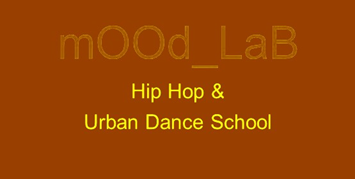 SMOOVE - Rassegna di Urban Dance per Scuole, Gruppi, Crew(Hip Hop - House Dance - Dancehall - LA Style - Krump - Poppin’ - Lockin’ - Vougin’ - Waackin’ - Hype - Break Dance)SABATO 16 MARZO 2019 - ORE 21.00 (Unica Replica)>OVER 14DOMENICA 17 MARZO 2019 - ORE 17.00 ED ORE 20.30 (Due Repliche)>7-13 ANNIc/o CENTRO ARTISTICO “Il Grattacielo” - Via del Platano, 6 (Livorno)SCHEDA ISCRIZIONE (DA COMPILARE PER OGNI COREOGRAFIA PRESENTATA)Da compilare in stampatello ed in modo leggibile (Tutti i campi sono obbligatori)Scuola di Danza - Gruppo - Crew___________________________________________________________________Indirizzo__________________________________Cap___________________Provincia_______________________Nome del referente/responsabile__________________________________________________________________Cellulare___________________Fisso__________________E-mail________________________________________Titolo coreografia_______________________________________________________________________________Coreografo____________________________________________________________________________________StIle_______________________________Durata__________Gruppo composto da N.________________DanzatoriSpettacolo del: 16 Marzo 2019 ore 21.00 (Over 14). 17 Marzo 2019 ore 17.00 (7/13 anni). 17 Marzo 2019 ore 20.30 (7/13 anni).   DATI SIAEAutore del/dei brani musicali______________________________________________________________________Titolo del/dei brani musicali_______________________________________________________________________Casa discografica del/dei brani musicali______________________________________________________________Durata del/dei brani musicali______________________________________________________________________Cognome, Nome e data di nascita dei DanzatoriTotale N.________________DanzatoriImporto totale da pagare___________________Euro (Euro 5 a Danzatore per ogni Coreografia presentata)Data__________________________________Firma _________________________________(Firma per ACCETTAZIONE del Direttore/Direttrice e/o Responsabile della Scuola, Gruppo, Crew)Cognome e NomeData di nascitaCognome e NomeData di nascita1.9.2.10.3.11.4.12.5.13.6.14.7.15.8.16.